ÍndiceObjetoLa presente consulta se formula con el objeto de recabar información de los operadores económicos sobre el servicio auxiliar de acondicionamiento y asesoramiento a las Juntas de Enajenaciones.Disponer de esta información aportada por los diferentes operadores permite al Ministerio de Defensa mejorar el proceso de planificación y elaboración de pliegos de este expediente lo que, finalmente, va a redundar en un mejor servicio.La publicación de este documento se fundamenta en el artículo 115 “Consultas preliminares del mercado” de la Ley 9/2017, de Contratos del Sector Público, donde se indica:“Los órganos de contratación podrán realizar estudios de mercado y dirigir consultas a los operadores económicos que estuvieran activos en el mismo con la finalidad de preparar correctamente la licitación e informar a los citados operadores económicos acerca de sus planes y de los requisitos que exigirán para concurrir el procedimiento.”Descripción general del servicioEl servicio de acondicionamiento y asesoramiento a las Juntas de Enajenaciones, ha de cubrir las necesidades existentes en el proceso de enajenación de los materiales declarados como inútiles o no aptos para el servicio por el Ministerio de Defensa, entre las que se pueden enumerar las siguientes:Identificación y valorización o tasación del material enajenable.Actuaciones sobre los activos clasificados como inútiles o no aptos para el servicio (almacenamiento, desmontaje, descontaminación, desmilitarización, segregación y/o destrucción/ mutilación y cualquier otra actuación relacionada con los activos enajenables).Procedimientos para la venta del material, soporte a las Juntas de Enajenación y gestión de las licencias o permisos para la exportación o las solicitudes de transferencia de material.InstruccionesEl cuestionario se compone de un listado de preguntas clasificadas en cuatro (4) bloques, no siendo necesario responder a todas ellas. En caso de considerar oportuno compartir información en otro formato, se puede remitir junto con el cuestionario para su análisis.Se debe presentar, antes de las 14.00 horas del próximo 16 de agosto de 2018, a la dirección infoaec@mde.es e indicando en el asunto “Consulta de Mercado GEVA – Persona física/jurídica (indicando su nombre o el de la empresa a la que representa).Para cualquier consulta se puede contactar por email en la dirección anterior o por teléfono en el número “91 324 63 07".El documento se encuentra a libre disposición en la siguiente URL:http://www.defensa.gob.es/portalservicios/Una vez recibidos los cuestionarios, el Ministerio de Defensa realizará un análisis de los mismos y expondrá las conclusiones que serán publicadas en esta misma página con el fin de que se pueda acceder libremente a su contenido.Bloque de preguntasEl cuestionario se estructura en los siguientes cuatro (4) bloques de cuestiones, tras un bloque inicial de identificación y consentimiento:Bloque 1: Aspectos generales. Bloque 2: Valorización del material.Bloque 3: Apoyo a la venta.Bloque 4: Otras cuestiones.Identificación y consentimientoEn primer lugar, cumplimente los campos relativos para su identificación:Aspectos generalesDescriba la actividad principal que presta su empresa.Describa algunos aspectos generales de la empresa (nº de empleados, facturación, experiencias con el sector público, etc.)Aporte información sobre las actividades de valorización y apoyo a la venta de material enajenable, en las que ha participado en los últimos tres (3) años (facturación, nº de clientes y otra información que considere relevante).Seleccione con una “X” el ámbito geográfico donde dispone de capacidad para operar. En caso de marcar Península, especificar la zona:Indique los certificados y autorizaciones para el tratamiento y venta de material (medioambientales, seguridad, etc)Indique si es un Centro Autorizado de Tratamiento (CAT) de vehículos (SÍ / NO)Indique si tiene la consideración de Agente de Residuos, según la Ley 22/2011, de 28 de julio, de residuos y suelos contaminantes. (SÍ / NO)Valorización del materialDescriba la experiencia y capacidad que dispone para tasar el tipo de material que se muestra en la siguiente tabla:Explique la metodología empleada para las valorizaciones.Indique se dispone de alguna herramienta informática para el seguimiento y control del proceso de enajenación (descarga del histórico, seguimiento del proceso, etc.)Apoyo a la ventaDescriba experiencias en la participación de venta de material enajenable.Describa los  medios/procedimientos de los que dispone para realizar esta función (página web, herramienta de subasta, etc.).Indique si dispone de capacidad de almacenamiento para el material enajenable. (SI / NO). En caso de indicar que SÍ, especificar la zona geográfica.Indique si dispone de experiencia /capacidad para realizar actuaciones previas a la venta (desmontaje, descontaminación, desmilitarización, segregación y/o destrucción/ mutilación).Indique si dispone de alguna limitación para la venta de material peligroso y/o contaminado.Otras cuestionesForma de retribuir los servicios prestados. Indicar una propuesta, para el cálculo de la retribución.En el supuesto de que el Ministerio de Defensa decidiera lanzar un expediente de apoyo a las Juntas de Enajenación en los procesos de valoración y venta de material, ¿Estaría interesado en participar en esta licitación? ¿Habría alguna restricción/consideración para no hacerlo?Finalmente, traslade las recomendaciones que considere para mejorar el proceso de enajenación en el Ministerio de Defensa.Consulta Preliminar de Mercado en 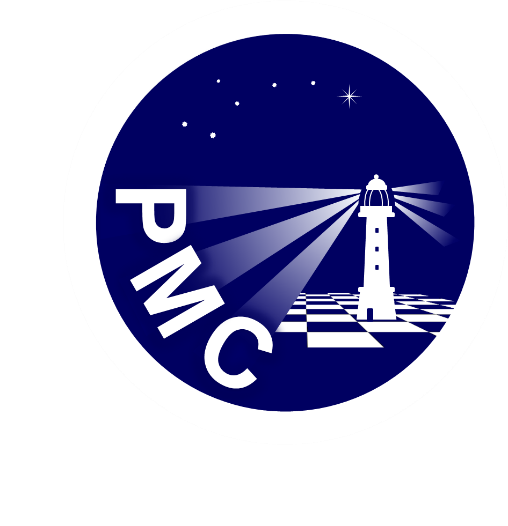 relación  al futuro expediente para prestación de los Servicios de Gestión de la Valorización(25 de Junio de 2018)Consulta Preliminar de Mercado en relación  al futuro expediente para prestación de los Servicios de Gestión de la Valorización(25 de Junio de 2018)Consulta Preliminar de Mercado en relación  al futuro expediente para prestación de los Servicios de Gestión de la Valorización(25 de Junio de 2018)Consulta Preliminar de Mercado en relación  al futuro expediente para prestación de los Servicios de Gestión de la Valorización(25 de Junio de 2018)Consulta Preliminar de Mercado en relación  al futuro expediente para prestación de los Servicios de Gestión de la Valorización(25 de Junio de 2018)Consulta Preliminar de Mercado en relación  al futuro expediente para prestación de los Servicios de Gestión de la Valorización(25 de Junio de 2018)1.	Objeto	12.	Descripción general del servicio	13.	Instrucciones	14.	Bloque de preguntas	24.0.	Identificación y consentimiento	24.1.	Aspectos generales	24.2.	Valorización del material	44.3.	Apoyo a la venta	44.4.	Otras cuestiones	5Empresa / OrganismoCargoNombre y ApellidosTfno. ContactoEmailManifiesto mi consentimiento para que el Ministerio de Defensa pueda difundir, a partir de los datos facilitados. (Marque con una “X”)SiNoManifiesto mi consentimiento para que el Ministerio de Defensa pueda difundir, a partir de los datos facilitados. (Marque con una “X”)ÁmbitoÁmbitoZonas geográficaPenínsulaCeuta MelillaIslas Baleares Islas CanariasTipo de materialExperiencia y capacidad en la tasación del materialAeronavesBuquesChatarra CobreChatarra HierroMaquinariaMaterial informático/electrónicoSistema de armas/municiónVehículos (material rodante)Otros (indicar)